PRESSEINFORMATIONNr. 005/FY 2021, Mai 2021Panasonic Komforttelefon KX-TGE260Lauter praktische Features und Ruhe vor störenden Werbeanrufen Im ÜberblickPanasonic KX-TGE260Schnurlostelefon mit KomfortausstattungUmfangreicher Schutz vor unerwünschten Anrufen-	Anrufer einfach über eine Sperrtaste der Blacklist (1000 Plätze) hinzufügen-	Wählcomputer abweisenGanze Vorwahlkreise herausfiltern (national/international)Anonyme Anrufe blockierenIntegrierter Anrufbeantworter mit 40 Minuten Aufnahmezeit und SMS-/Anrufbenachrichtigung bei neuen NachrichtenVoll-Duplex-FreisprechenAnsage des Anrufernamens1 im Wechsel mit polyphonem KlingeltonOptische AnrufsignalisierungExtra lauter Hörer – 2x lauter als Standardtelefon²Große Tasten / große Schrift / kontrastreiches DisplayHörgeräte-kompatibel250 Std. Standby / 18 Std. SprechzeitWecker mit Schlummerfunktion und WochentageinstellungBabyphone-FunktionZeitgesteuerte KlingeltonabschaltungHandyruftaste als SuchhilfeDiesen Pressetext und Pressefotos (downloadfähig mit 300 dpi) finden Sie unter www.panasonic.com/de/corporate/presse.htmlHamburg, Mai 2021 – Die Festnetztelefonie erlebt aktuell ein regelrechtes Revival. Leider ruft die hohe Zuhause-Erreichbarkeit auch viele unerwünschte Anrufe auf den Plan. Mit dem KX-TGE260 bietet Panasonic jetzt ein Komforttelefon, das genau in die Zeit passt. Es hilft Nutzern, komfortabel mit Freunden und Familienmitgliedern in Kontakt zu bleiben. Gleichzeitig bietet es einen starken Schutz vor Werbeanrufen, Umfragen und mehr. Dazu erleichtert das Panasonic TGE260 u.a. durch seine laute Sprachausgabe, eine Freisprechfunktion in Voll-Duplex-Qualität und große Tasten die Kommunikation. Damit bietet das Schnurlostelefon eine Verbindung, die nicht nur Senioren zu schätzen wissen, sondern durchaus auch jüngere Personen.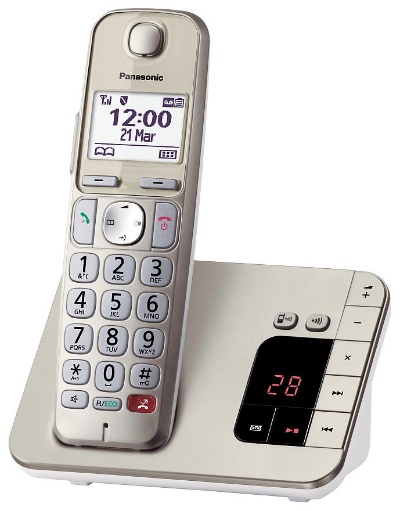 Mit seinen umfangreichen Sperrfunktionen bietet das Panasonic KX-TGE260 einen starken Schutz vor unerwünschten Anrufen, der weit über das übliche Hinzufügen einzelner Rufnummern zu einer „Blacklist“ hinausgeht. Das Schnurlose kann nicht nur Anrufe von gewünschten Orts- oder Ländervorwahl herauszufiltern. Auch Anrufe mit unterdrückter Rufnummer kommen an ihm nicht vorbei. Auf diese Weise schützt das Panasonic Festnetztelefon wirksam vor vielen Werbeanrufen aus dem In- und Ausland, aber auch vor anonymen Belästigungen am Telefon.Eine spürbare Entlastung birgt zudem das Blockieren automatisierter Anrufe. Damit sind vor allem PC-gesteuerte Wählautomaten gemeint, die für Call-Center die Anwahl von Rufnummern übernehmen. Das Panasonic TGE260 weist diese Anrufe bereits ab, bevor es überhaupt klingelt. Für Wählautomaten hält das Schnurlostelefon nämlich eine unlösbare Aufgabe bereit: Wer nicht im Gerätetelefonbuch steht, muss einen vom Telefon angesagten, dreistelligen Sicherheitscode eingeben. Erst danach wird der Anruf durchgestellt. Befindet sich der Anrufer unter den 200 Telefonbucheinträgen, klingelt das Telefon wie gewohnt.Nachdem unerwünschte Anrufe weitestgehend ausgefiltert sind, steigt bereits beim Klingeln des KX-TGE260 die Vorfreude auf ein Gespräch. Wer anruft, ist dabei schon aus der Ferne zu hören. Das neue Panasonic sagt auf Wunsch den eingespeicherten Anrufernamen1 im Wechsel mit dem Klingelton an. So haben Nutzer die Wahl, ob sie ihre aktuelle Tätigkeit unterbrechen oder lieber den integrierten Anrufbeantworter übernehmen lassen. Dieser hält Anwender auch außer Haus auf dem Laufenden: Das KX-TGE260 informiert per SMS oder Anruf über neue Nachrichten. Anrufe signalisiert das TGE260 nicht nur akustisch, sondern auch visuell über den großen Anrufindikator am Mobilteil. Dies hilft nicht nur bei vermindertem Hörvermögen, sondern auch, wenn etwa Staubsauger oder TV das Telefon übertönen.Ein besonderes Highlight beim Telefonieren ist die Freisprechfunktion in Voll-Duplex-Qualität. Damit verbindet das Schnurtelefon nicht nur zwei Personen miteinander, sondern bringt ganze Familien fernmündlich zusammen. Die extralaute Sprachausgabe des Komforttelefons erleichtert dabei zusätzlich die Verständlichkeit – bei nachlassendem Gehör ebenso wie z.B. beim Telefonieren auf der Terrasse. Über die Lautstärketaste an der Seite des Mobilteils lässt sich die Lautstärke ohne Gang ins Bedienmenü verändern. Möchte der Nutzer selbst einen Anruf tätigen, helfen große Tasten und Schriftgrößen sowie das kontrastreiche Display bei der richtigen Anwahl.Wer zu den vielen Handybenutzern gehört, die ihre Mobilfunknummer nicht auswendig kennen, wird sich über die Handyruftaste an der Basisstation des TGE260 freuen. So genügt ein Tastendruck, um verlegte Mobiltelefone schneller wiederzufinden.Über die zeitgesteuerte Klingeltonabschaltung können Nutzer ungestört schlafen und trotzdem für ihre Lieblingsmenschen erreichbar bleiben. Eingehende Anrufe werden für einen Wunschzeitraum geräuschlos direkt auf den Anrufbeantworter geleitet. Das Telefon läutet nur noch bei Anrufen ausgewählter VIPs.Nach der Auszeit übernimmt das KX-TGE260 sogar das Wecken. Das Schnurlostelefon verfügt über einen Wecker mit Schlummerfunktion und Wochentageinstellung. Mit seiner Babyphone-Funktion ist das Festnetztelefon zudem für Eltern und Großeltern ein praktischer Zuwachs.Preise, Verfügbarkeiten und weitere ModelleDas Panasonic KX-TGE260 mit AB und umfangreichem Anrufschutz ist ab Mai 2021 für 49,99 Euro (unverbindliche Preisempfehlung) in der Farbe Champagner verfügbar. Für Mehr-Personen-Haushalte oder beim Wohnen über mehrere Ebenen bietet sich das KX-TGE262 mit zweitem Mobilteil für 69,99 Euro an. Parallel führt Panasonic das KX-TGE250 ohne Anrufbeantworter ein. Auch hier können Nutzer bis zu 1000 Rufnummer sperren sowie ganze Rufnummernkreise und anonyme Anrufe abweisen. Lediglich die Funktion zum Herausfiltern von Wählautomaten und die Handyruftaste sind hier nicht integriert. Das Panasonic KX-TGE250 ist für 39,99 Euro erhältlich.Über Panasonic:Die Panasonic Corporation gehört zu den weltweit führenden Unternehmen in der Entwicklung von innovativen Technologien und Lösungen für eine Vielzahl von Anwendungen in den Geschäftsfeldern Consumer Electronics, Housing, Automotive und B2B Business. Im Jahr 2018 feierte der Konzern sein hundertjähriges Bestehen. Weltweit expandierend unterhält Panasonic 522 Tochtergesellschaften und 69 Beteiligungsunternehmen. Im abgelaufenen Geschäftsjahr (Ende 31. März 2021) erzielte das Unternehmen einen konsolidierten Netto-Umsatz von 54,02 Milliarden Euro. Panasonic hat den Anspruch, durch Innovationen über die Grenzen der einzelnen Geschäftsfelder hinweg, Mehrwerte für den Alltag und die Umwelt seiner Kunden zu schaffen. Weitere Informationen über das Unternehmen sowie die Marke Panasonic finden Sie unter www.panasonic.com/global/home.html und www.experience.panasonic.Weitere Informationen:Panasonic Deutschlandeine Division der Panasonic Marketing Europe GmbHWinsbergring 1522525 HamburgAnsprechpartner für Presseanfragen:
Michael Langbehn
Tel.: 040 / 8549-0 
E-Mail: presse.kontakt@eu.panasonic.com Stand 05/2021. Irrtümer und technische Änderungen ohne Ankündigung vorbehalten.